КОНКУРСНЫЙ ПРОСМОТРВ БАЛЕТНУЮ ТРУППУ ПРИМОРСКОЙ СЦЕНЫ МАРИИНСКОГО ТЕАТРАПросмотр состоится 22 Ноября 2020г. в 15:00 в здании МГАХ (Адрес: 119146, Москва, ул. 2-я Фрунзенская, д. 5)Балетная труппа Приморской сцены Мариинского театра (Владивосток) проводит конкурсные просмотры для замещения следующих вакансий: 
— артисты балета (мужчины и женщины);
— солисты балета (мужчины и женщины);
— ведущие солисты (мужчины и женщины).К просмотру приглашаются артисты в возрасте от 18 до 28 лет, имеющие диплом о специальном хореографическом образовании.Для участия в отборочном просмотре необходимо: подробное резюме (с указанием роста, веса, гражданства, даты рождения и т.д.), фотографии (в полный рост в репетиционной одежде, портрет), ссылки на видеофрагменты урока (протяжённостью не более 8 мин) и вариаций.справка на отсутствие вируса COVID-19Всю информацию просим направлять Черкасовой Марине Андреевне на электронную почту: audition.ballet@mariinsky.ru (+7 924 005 8238)МИНИСТЕРСТВО  КУЛЬТУРЫ  РОССИЙСКОЙ  ФЕДЕРАЦИИ   МИНИСТЕРСТВО  КУЛЬТУРЫ  РОССИЙСКОЙ  ФЕДЕРАЦИИ   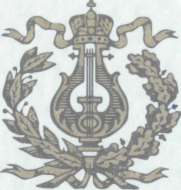 Федеральное  государственное  бюджетное  учреждение  культуры«Государственный академический Мариинский театр»МАРИИНСКИЙ  ТЕАТРПриморский филиал